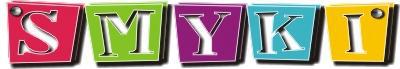 Oddział żłobkowy przy 
Niepublicznym Przedszkolu Językowym 
SMYKIUMOWAzawarta między spółką Smyki s.c. Katarzyna Nowicka, Agnieszka Borzęcka, Tychy, ul. Edukacji 11a,                             
NIP 646-286-11-36; REGON 241215685  zwaną dalej „Usługodawcą” 
a
Rodzicem / opiekunem prawnym……………………………………………………… zamieszkałym 
w …………………………… przy ul.  ………………………….. legitymującym się dowodem osobistym seria …………………. nr ……………………………. zwanym dalej „Usługobiorcą”.
Przedmiotem umowy jest korzystanie z usług żłobka przez dziecko ………………………………………………………………………………………………..……… (imię i nazwisko dziecka, data i miejsce urodzenia).Umowa zostaje zawarta na okres od …………………….na czas nieokreślony.§ 1Usługodawca zobowiązuje się do zapewnienia dziecku:
a) bezpieczeństwa w czasie pobytu dziecka w żłobku,
b) fachowej opieki pielęgnacyjno - wychowawczej i edukacyjnej,
c) warunków pobytu jak najbardziej zbliżonych do warunków domowych,
d) żywienia dzieci zgodnie z obowiązującymi normami.Oddział żłobkowy funkcjonuje przez cały rok od poniedziałku do piątku w godzinach  6:30  -17:30. Żłobek jest nieczynny w dni ustawowo wolne od pracy oraz dni, 
co do których decyzję podejmuje organ prowadzący. Harmonogram rocznej pracy żłobka zostaje podany do wiadomości rodziców na początku roku kalendarzowego -  do 15 stycznia.Dzienny czas pracy oddziału żłobkowego ustala dyrektor.W okresie adaptacyjnym ( wrzesień) oraz w okresie przerw świątecznych, ferii, wakacji nie prowadzi się zajęć z języków obcych.§ 2Usługobiorca zobowiązuje się do:przestrzegania statutu i regulaminu żłobka,przyprowadzania i odbierania dziecka ze żłobka osobiście lub przez upoważnione osoby zapewniające dziecku pełne bezpieczeństwo,przedstawienia oświadczenia o stanie zdrowia dziecka,przyprowadzania do żłobka  dziecka zdrowego i czystego,terminowego uiszczania odpłatności za pobyt dziecka w żłobku,informowania o przyczynach nieobecności dziecka w żłobku,niezwłocznego zawiadamiania o zatruciu pokarmowym lub chorobie zakaźnej dziecka,ubezpieczenia dziecka od następstw nieszczęśliwych wypadków,niezwłocznego informowania o wszelkich zmianach: adresu, telefonu, osobiście bądź telefonicznie.& 3Usługobiorca zobowiązuje się do ponoszenia comiesięcznej odpłatności za korzystanie 
z usług żłobka:opłaty stałej w kwocie 500 zł miesięcznie,opłaty za wyżywienie w wysokości 14,00 zł za każdy dzień obecności dziecka,dzienna stawka żywieniowa w kwocie 16,00 zł ( słownie złotych szesnaście 00/100) w przypadku diety dziecka.  Rodzice zobowiązani są do przedłożenia oświadczenia/ zaświadczenia lekarskiego o stwierdzonej u dziecka alergii pokarmowej o szerokim zakresie eliminacyjnym produktów spożywczych lub chorobie wymagającej indywidualnej diety. Muszą tam być wyszczególnione wszystkie pokarmy, których dziecko nie powinno otrzymywać. jednorazowej opłaty wpisowej w kwocie 400 zł (nie dotyczy przedłużania umowy),półrocznej opłaty w kwocie 35 zł za wyprawkę żłobkową.Opłaty za świadczenia Usługodawcy płatne są z góry do 5 dnia każdego miesiąca na rachunek bankowy Niepublicznego  Przedszkola Językowego SMYKI - PKO BP SA 44 1020 2498 0000 8902 0399 9471 lub gotówką w sekretariacie placówki.Opłata stała nie jest zależna od czasu pobytu dziecka w żłobku, a nieobecność dziecka 
nie zwalnia Usługobiorcy z obowiązku jej uiszczenia w pełnej wysokości.Płatność za wyżywienie jest iloczynem stawki dziennej i dnia obecności dziecka w żłobku płacone na koniec miesiąca. Rodzice zaznaczają nieobecności dziecka w systemie Inso do godz.15.00 tego samego dnia.W przypadku rodzeństwa kolejne dziecko otrzymuje rabat na opłatę wpisową w wysokości 50% oraz rabat w opłacie stałej w wysokości 15%.§ 4Wysokość świadczeń, o których mowa w § 3, pkt 1a może ulec zmianie w przypadku zmiany sytuacji gospodarczej ( wzrost cen za energię, ciepło itp.).Wysokość kosztów, o których mowa w § 3, pkt 1b może ulec zmianie w zależności od cen żywności na rynku.O zmianach wysokości kosztów i świadczeń Usługobiorca będzie powiadomiony przez ogłoszenie na tablicy ogłoszeń na jeden miesiąc przed zamierzoną zmianą.W przypadku niezaakceptowania zmian wysokości kosztów lub świadczeń Usługobiorca ma prawo odstąpić od umowy o korzystanie z usług żłobka na 7 dni przed ich wprowadzeniem.Ustalone zmiany, o których mowa wyżej, obowiązują Usługobiorcę bez konieczności zmiany niniejszej umowy.                                                                                                               						§ 51. W przypadku czasowego zawieszenia działalności przedszkola, nie wynikającego ze złej woli, zawinienia organu prowadzącego, a podyktowanego rozporządzeniem instytucji rządzących, stanem konieczności, epidemii lub wyjątkowym, rodzic zobowiązany jest do uiszczania opłaty „postojowej” w wysokości określonej przez organ prowadzący poprzez obwieszczenie. § 6Usługobiorca może rozwiązać niniejszą umowę z zachowaniem miesięcznego okresu wypowiedzenia, liczonego od dnia następnego po złożeniu wypowiedzenia w formie pisemnej.        W przypadku rozwiązania umowy przez Usługobiorcę opłata stała za  miesiąc wypowiedzenia nie podlega zwrotowi.        § 7Usługodawca może rozwiązać umowę w przypadku:naruszenia przez Usługobiorcę  postanowień umowy, utrzymywania się zaległości finansowych względem żłobka powyżej 1-go miesiąca; rozwiązanie umowy następuje po uprzednim pisemnym wezwaniu Usługobiorcy do uregulowania zaległych należności,stałych, agresywnych zachowań wychowanka zagrażających zdrowiu i życiu pozostałych wychowanków i niepodjęcie przez rodziców współpracy zmierzającej do rozwiązania problemu,gdy rodzice zataili ważne informacje o dziecku, które uniemożliwiają jego pobyt w oddziale żłobkowym.Usługodawca rozwiązuje umowę w formie pisemnej z zachowaniem miesięcznego okresu wypowiedzenia.Rozwiązanie umowy, z zachowaniem formy pisemnej pod rygorem nieważności, następuje               z dniem doręczenia wypowiedzenia adresatowi. W sprawach dotyczących doręczeń zastosowanie mają przepisy Kodeksu postępowania administracyjnego.Usługodawca jest upoważniony do wystąpienia przed właściwy sąd z powództwem o zwrot nieuiszczonej należności, powiększonej o odsetki ustawowe.§ 8W sprawach nieuregulowanych niniejszą umową mają zastosowanie przepisy Kodeksu cywilnego.					§9Umowa została sporządzona w dwóch jednobrzmiących egzemplarzach, z których jeden otrzymuje Usługobiorca, a drugi  Usługodawca.Oświadczam, że zapoznałam(-em) się ze statutem oddziału żłobkowego dostępnym w dyrekcji oraz że akceptuję powyższe warunki.……………………………………………                                                                                                                                                                                     DATA I PODPIS USŁUGOBIORCYKLAUZULA INFORMACYJNAZgodnie z art. 13 ust. 1 i ust. 2 ogólnego rozporządzenia o ochronie danych 
osobowych z dnia 27 kwietnia 2016 r. informuję, iż:administratorem Pani/Pana danych osobowych jest SMYKI S.C. Katarzyna Nowicka, Agnieszka Borzęcka z siedzibą w Tychach, ul. Edukacji 11a;inspektorem ochrony danych w SMYKI S.C. Katarzyna Nowicka, Agnieszka Borzęcka 
z siedzibą w Tychach, ul. Edukacji 11a; jest pan Artur Baranowski, smyki.tychy@gmail.com;Pani/Pana dane osobowe przetwarzane będą w celu edukacji przedszkolnej dziecka 
i ochrony jego bezpieczeństwa na podstawie art. 6, ust. 1, pkt a, b, c  Rozporządzenia Parlamentu Europejskiego i Rady (UE) 2016/679 z dnia 27 kwietnia 2016 roku 
w sprawie ochrony osób fizycznych w związku z przetwarzaniem danych osobowych 
i w sprawie swobodnego przepływu takich danych oraz uchylenia dyrektywy 95/46/WE (RODO);odbiorcą Pani/Pana danych osobowych będą upoważnieni pracownicy 
SMYKI S.C. Katarzyna Nowicka, Agnieszka Borzęcka z siedzibą w Tychach, 
ul. Edukacji 11a;Pani/Pana dane osobowe nie będą przekazywane do państwa trzeciego/organizacji międzynarodowej;Pani/Pana dane osobowe będą przechowywane do czasu ukończenia edukacji przedszkolnej dziecka, a w przypadku dziecka zgodnie z Rozporządzeniem  MEN 
z dnia 25 sierpnia 2017 r. (Dz. U. z 2017 r. poz. 1646 ) w sprawie sposobu prowadzenia przez publiczne przedszkola, szkoły i placówki dokumentacji przebiegu nauczania, działalności wychowawczej i opiekuńczej oraz rodzajów tej dokumentacji;posiada Pani/Pan prawo dostępu do treści swoich danych oraz prawo ich sprostowania, usunięcia, ograniczenia przetwarzania, prawo do przenoszenia danych, prawo wniesienia sprzeciwu, prawo do cofnięcia zgody w dowolnym momencie bez wpływu na zgodność z prawem przetwarzania, którego dokonano na podstawie zgody przed jej cofnięciem;ma Pan/Pani prawo wniesienia skargi do GIODO gdy uzna Pani/Pan, iż przetwarzanie danych osobowych Pani/Pana dotyczących narusza przepisy ogólnego rozporządzenia 
o ochronie danych osobowych z dnia 27 kwietnia 2016 r.;podanie przez Pana/Panią danych osobowych  dziecka jest  wymogiem prawa oświatowego. Jest Pan/Pani zobowiązana do ich podania, a konsekwencją niepodania danych osobowych będzie niepodpisanie umowy;Pani/Pana dane będą przetwarzane w sposób zautomatyzowany i w formie papierowej.(pieczęć żłobka)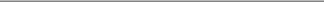 ul. Edukacji 11a43-100 TychyTychy, dn. ………………….……………………………………………………             ……………………………………………           DATA I PODPIS USŁUGOBIORCYPODPIS I PIECZĘĆ OSOBY               REPREZENTUJACEJ               USŁUGODAWCĘ